ОБРАЗЛОЖЕЊЕСекретаријат за друштвене делатности Града Кикинда размотрио је Предлог Спортског савеза Кикинде од 13.02.2020.године а везано за ПОСЕБНЕ ПРОГРАМЕ  -програми / пројекти спортских клубова / удружења / организација, који својим квалитетом доприносе развоју, унапређењу и афирмацији спорта- за 2020 годину. Секретаријат за друштвене делатности Града Кикинда доставља предлог Градском Већу на усвајање:Јавни Конкурс -ПОСЕБНИ ПРОГРАМИ-, се односи на средства из буџета Града Кикинде, а на програме/проjекте из следећих области:1. Изградња, одржавање и опремање спортских објеката на територији јединице локалне самоуправе, а посебно јавних спортских терена у стамбеним насељима или у њиховој близини и школских спортских објеката, и набавка спортске опреме и реквизита; 2. Организација спортских такмичења од посебног значаја за Град; 3. Обезбеђење услова и организовање спортских кампова за спортски развој талентованих спортиста и унапређење квалитета стручног рада са њима; 4. Учешће спортских организација са територије Града у домаћим и европским клупским такмичењима;  5. Унапређење заштите здравља спортиста и обезбеђивање адекватног спортско-здравственог образовања спортиста, посебно младих, укључујући и антидопинг образовање; 6. Стипендирање за спортско усавршавање категорисаних спортиста, посебно перспективних спортиста; 7. Спречавање негативних појава у спорту (допинг, насиље и недолично понашање, намештање спортских резултата и др.); 8. Рационално и наменско коришћење спортских сала и спортских објеката у државној својини чији је корисник Град и спортских објеката у својини Града кроз одобравање њиховог коришћења за спортске активности и доделу термина за тренирање учесницима у систему спорта; 9. Награде и признања за постигнуте спортске резултате и допринос развоју спорта.Средства су распоређена по следећој табели:3.Прихвата се да се oдобрена средства корисницима (спортским клубовима) исплаћују     по потреби наведеној у конкурсу ,а у зависности од прилива средстава у буџет Града у току 2020 године.4. Прихвата се да се са корисницима којима су одобрена средства закључе уговори. 5. Прихвата се да корисници имају обавезу да правдају утрошак примљених средстава  у року од 15 радних дана након спроведене активности за коју су наменски одобрена средства за ваш клуб/организацију/удружење.                                                                                                                                      СЕКРЕТАР Дуња ВујчићНа основу члана 59. Став 1.тачка 20 Статута града Кикинда („Службени лист рада Кикинде“ бр.4/19), Градско веће Града Кикинда на седници од            2020. године, донело је :З А К Љ У Ч А К1. Прихвата се Предлог по  Конкурсу за расподелу средстава из буџета Града     Кикинда  за 	ПОСЕБНЕ ПРОГРАМЕ-суфинансирања потреба у области спорта за 2020 годину.2.Одобравају се средства из буџета Града Кикинда за 2020 годину – из средстава намењених за ПОСЕБНЕ ПРОГРАМЕ-према следећим табеларним прегледима:3.Прихвата се да се oдобрена средства корисницима (спортским клубовима) исплаћују     по потреби наведеној у конкурсу ,а у зависности од прилива средстава у буџет Града у току 2020 године.4. Прихвата се да се са корисницима којима су одобрена средства закључе уговори. 5. Прихвата се да корисници имају обавезу да правдају утрошак примљених средстава  у року од 15 радних дана након спроведене активности за коју су наменски одобрена средства за ваш клуб/организацију/удружење.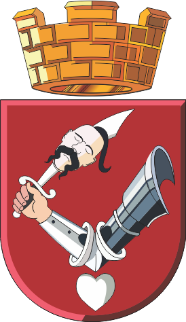 Република СрбијаАутономна покрајина Војводина           ПРЕДСЕДНИК ГРАДСКОГ ВЕЋАГРАД КИКИНДАГРАДСКО ВЕЋЕ                                                    Павле МарковБрој: II-       /2020.године
                       Дана:  .        .2020.годинеРепублика СрбијаАутономна покрајина ВојводинаГРАД КИКИНДАГРАДСКА УПРАВАСекретаријат за друштвене делатностиБрој:III-02-66-3/2020.године                          Дана: 13.02.2020. године                                К и к и н д аТрг српских добровољаца 12,23300 Кикинда,тел/факс:0230/410-109 и 0230/410/185;маил:drustvene.delatnosti@kikinda.org.yuТрг српских добровољаца 12,23300 Кикинда,тел/факс:0230/410-109 и 0230/410/185;маил:drustvene.delatnosti@kikinda.org.yuрбрназив клуба/секцијасврха2020.1Куглашки клуб  Кика 0230опрема25.0002Гимнастичарско спортско друштвоопрема25.0003Кошаркашки клуб  "Велика Кикинда"опрема40.0004Окружни кошаркашки савезтурнир125.0005Одбојкашки клуб "Кикинда"опрема45.0006Клуб малог фудбала "Кикинда"опрема45.0007Фудбалски клуб "ЖАК"опрема45.0008СТК Чарнојевић Руско Селоманифестација50.0009Клуб америчког фудбала "Мамути"опрема20.00010Мушки одбојкашки клуб "Кикинда"турнир50.00011Спортска школица "Растимо заједно"опрема25.00012Шаховски клуб Радничкиопрема25.00013ФК Слобода Нови Козарциопрема45.00014Удружење риболоваца "Шаран"манифестација30.00015Спортско пењачки клуб "Пентракс"опрема25.00016Спортско друштво инвалидаопрема45.00017Спортска организациј женске кошарке "Кикинда"манифестација50.00018Џудо клуб "Партизан"манифестација125.00019Клуб борилачких спортова "Нова Димензија"опрема25.00020ФК Козара Бан.Велико Селоопрема45.00021Фудбалски клуб «Кикинда 1909»опрема45.00022Стреличарска дружина Аполоопрема25.00023Стонотениски клуб "Галадска"опрема45.00024Одбојкашки клуб инвалида "Феникс"манифестација50.00025Стрељачко спортско удружење Совастипендија60.00026Савате клуб Арена Иђошопрема25.00027Атлетски клуб "Партизан"опрема20.00028Женски омладински рукометни клуб "Кикинда"манифестација125.00029Мушки рукометни клуб "Гриндекс"опрема45.00030Карате клуб "Феникс"опрема35.00031Одбојкашки савез Кикиндеманифестација80.00032Пливачко ватерполо клуб "ЖАК"манифестација125.00033Клуб борилачких спортова "Кикинда"опрема25.00034Пливачки клуб "Велика Кикинда"манифестација125.00035Карате клуб Башаидопрема45.00036Спортски савез Кикиндеадаптација230.00037Омладински боксерски клуб "Кикинда"опрема35.00038Женски одбојкашки клуб "КИ-0230"манифестација300.00039Стрељакчка дружина "Кикинда"награда100.00040СТ Фудбалера Бан.Велико Селоманифестација50.00041Клуб малог фудбала "Кикинда"такмичење042ФК Напредак Банатска Топола реконструкција043Стрељачко спортско удружење Совареконструкција044СК Млади вуковиманифестација045КЊК Мокрин манифестација046РК Оркаманифестација047Савате клуб Арена ИђошМанифестација048ФК Козара Бан.Велико СелоМанифестација 049Школски спортски савез Кикиндаопрема050Стронгмен БЕМИКИманифестација051Стронгмен БЕМИКИопрема052ТК Кикиндаадаптација053ФК Делија Мокринманифестација0 укупно : укупно : укупно :2.500.000рбрназив клуба/секцијасврха2020.1Куглашки клуб  Кика 0230опрема25.0002Гимнастичарско спортско друштвоопрема25.0003Кошаркашки клуб  "Велика Кикинда"опрема40.0004Окружни кошаркашки савезтурнир125.0005Одбојкашки клуб "Кикинда"опрема45.0006Клуб малог фудбала "Кикинда"опрема45.0007Фудбалски клуб "ЖАК"опрема45.0008СТК Чарнојевић Руско Селоманифестација50.0009Клуб америчког фудбала "Мамути"опрема20.00010Мушки одбојкашки клуб "Кикинда"турнир50.00011Спортска школица "Растимо заједно"опрема25.00012Шаховски клуб Радничкиопрема25.00013ФК Слобода Нови Козарциопрема45.00014Удружење риболоваца "Шаран"манифестација30.00015Спортско пењачки клуб "Пентракс"опрема25.00016Спортско друштво инвалидаопрема45.00017Спортска организациј женске кошарке "Кикинда"манифестација50.00018Џудо клуб "Партизан"манифестација125.00019Клуб борилачких спортова "Нова Димензија"опрема25.00020ФК Козара Бан.Велико Селоопрема45.00021Фудбалски клуб «Кикинда 1909»опрема45.00022Стреличарска дружина Аполоопрема25.00023Стонотениски клуб "Галадска"опрема45.00024Одбојкашки клуб инвалида "Феникс"манифестација50.00025Стрељачко спортско удружење Совастипендија60.00026Савате клуб Арена Иђошопрема25.00027Атлетски клуб "Партизан"опрема20.00028Женски омладински рукометни клуб "Кикинда"манифестација125.00029Мушки рукометни клуб "Гриндекс"опрема45.00030Карате клуб "Феникс"опрема35.00031Одбојкашки савез Кикиндеманифестација80.00032Пливачко ватерполо клуб "ЖАК"манифестација125.00033Клуб борилачких спортова "Кикинда"опрема25.00034Пливачки клуб "Велика Кикинда"манифестација125.00035Карате клуб Башаидопрема45.00036Спортски савез Кикиндеадаптација230.00037Омладински боксерски клуб "Кикинда"опрема35.00038Женски одбојкашки клуб "КИ-0230"манифестација300.00039Стрељакчка дружина "Кикинда"награда100.00040СТ Фудбалера Бан.Велико Селоманифестација50.00041Клуб малог фудбала "Кикинда"такмичење042ФК Напредак Банатска Топола реконструкција043Стрељачко спортско удружење Совареконструкција044СК Млади вуковиманифестација045КЊК Мокрин манифестација046РК Оркаманифестација047Савате клуб Арена ИђошМанифестација048ФК Козара Бан.Велико СелоМанифестација 049Школски спортски савез Кикиндаопрема050Стронгмен БЕМИКИманифестација051Стронгмен БЕМИКИопрема052ТК Кикиндаадаптација053ФК Делија Мокринманифестација0 укупно : укупно : укупно :2.500.000